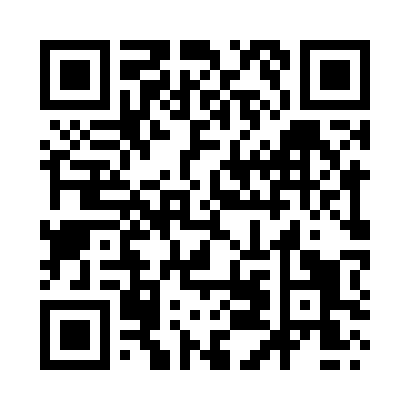 Ramadan times for Ampthill, Bedfordshire, UKMon 11 Mar 2024 - Wed 10 Apr 2024High Latitude Method: Angle Based RulePrayer Calculation Method: Islamic Society of North AmericaAsar Calculation Method: HanafiPrayer times provided by https://www.salahtimes.comDateDayFajrSuhurSunriseDhuhrAsrIftarMaghribIsha11Mon4:524:526:2412:124:046:006:007:3312Tue4:494:496:2212:124:056:026:027:3513Wed4:474:476:2012:114:076:046:047:3714Thu4:454:456:1812:114:086:056:057:3915Fri4:424:426:1512:114:106:076:077:4116Sat4:404:406:1312:104:116:096:097:4217Sun4:374:376:1112:104:136:116:117:4418Mon4:354:356:0812:104:146:126:127:4619Tue4:324:326:0612:104:156:146:147:4820Wed4:304:306:0412:094:176:166:167:5021Thu4:274:276:0112:094:186:186:187:5222Fri4:254:255:5912:094:206:196:197:5423Sat4:224:225:5712:084:216:216:217:5624Sun4:194:195:5412:084:226:236:237:5825Mon4:174:175:5212:084:246:246:248:0026Tue4:144:145:5012:074:256:266:268:0227Wed4:124:125:4712:074:266:286:288:0428Thu4:094:095:4512:074:276:306:308:0629Fri4:064:065:4312:074:296:316:318:0830Sat4:044:045:4012:064:306:336:338:1031Sun5:015:016:381:065:317:357:359:121Mon4:584:586:361:065:337:367:369:142Tue4:564:566:341:055:347:387:389:173Wed4:534:536:311:055:357:407:409:194Thu4:504:506:291:055:367:427:429:215Fri4:474:476:271:045:387:437:439:236Sat4:454:456:241:045:397:457:459:257Sun4:424:426:221:045:407:477:479:278Mon4:394:396:201:045:417:487:489:309Tue4:364:366:181:035:427:507:509:3210Wed4:334:336:151:035:447:527:529:34